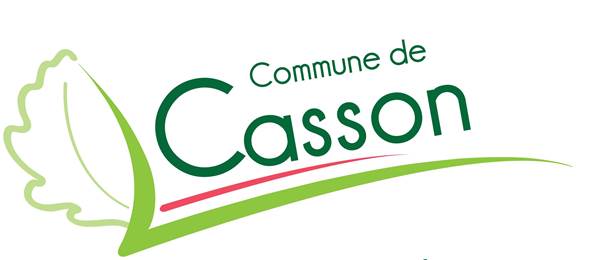 Association : ………………………………………….. 			Représentant : ................................................Si vous souhaitez utiliser du matériel, une fiche navette peut être téléchargée sur le site www.casson.fr ou retirée en mairieDateévènement (intitulé + descriptif sommaire)lieu / horaire